J.Hakanen KyIlmanvaihtokanavien puhdistuspöytäkirjaKohde:					Havukosken koulu					Kohteen osoite:			Tarhakuja 2, 01360 VantaaKohteen yhteyshenkilö:	Pertti JäppinenTilaaja:					Vantaan kaupunkiTilaajan osoite:				Urpiaisentie 7 A, 01450 VantaaTilaajan edustaja:			Pertti JäppinenEdustajan yhteystiedot:		0400 414165Toimittajan tiedot:			J. Hakanen Ky					Vernissakatu 5 B 68,  01300 Vantaa					040 5155037Työ suoritettu ajalla:			12.2. – 28.3.2010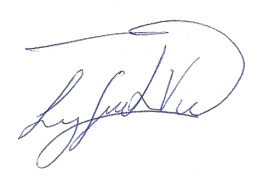 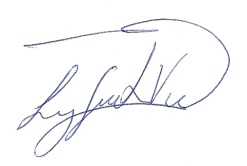 Työn suorittanut:							IV-Puhdistus Wou 		Saken IV-PuhdistusKohteessa käytetyt työmenetelmätKäytetyt työtunnitKohteen vertailukuvat ennen ja jälkeen työn suorittamisenIlmanvaihtokanavien puhdistusTarkastus- ja puhdistuspöytäkirjaHavukosken Koulu12.2. - 28.3.20101Imurointi4Pesu2Alipaineistus5Kaavinta/Harjaus3Koneellinen harjaus6Pika-/tarkistusluukun asennusKohteen osa-alueetKäytetyt menetelmätTuloilmakone 1TK, Tuloilmakanavat sekä niihin kuuluvat osat. 1,2,3,4,6 Poistoilmakone 1PK, poistoilmakanavat sekä niihin kuuluvat osat.1,3,4,6  keittiö tulo ilmakone, tuloilmakanavat sekä niihin kuuluvat osat. 1,2,3,4,6 Poistoilmakone 1PK2, likainen poisto  sekä niihin kuuluvat osat.1,3,4,6  Huippuimurit, 2PK,1PK3, rasvakanavat sekä niihin kuuluvat osat. 3,4,5,6Huomiot.kuva nro.Tuloilmaventtiileihin vaihdettu villapintoja Dacron-äe materiaaliksi.Tuloilmaventtiilien villapintoja pinnoitettu.Raitis-ilmakammion EU3 esisuodattimet vaihdettu+varasuodattimet.Poistokoneeseen vaihdettu suodattimet Z-LINE F5 12kplAsennetut luukut, muut tarvikkeetMääräPL  P16034Puhdistus tulppa 4PL taso 400x2007PL taso 500x4002PL kanavaan 5002Huomio! PL:en asennuspaikka on merkattu iv-kuvassa. 1.SakkePvm.AloitusLopetusTehdyt työtTunnit 12.2.201012:00 18:00  aloitus päivää6  15.2.201014:00 23:00  Tarhanpuistokouluu tarkastus , 2krs c osa9  16.2.201014:00 23:00 VPK tarkastus.   2krs b osa9  17.2.201012:0022:00 tavara haku.   d osa10  18.2.201016:00 00:00 8  25.2.20108:00 14:00 liikuntasali 6  28.2.20109:00 18:00 liikuntasali poisto 9    1.3.201014:3021:3072.3.201014:3023:3093.3.201014:3023:008,54.3.201015:0000:00kotitalous luokka poisto95.3.201014:0023:0096.3.201016:0022:0068.3.201016:002:00ullakko poisto109.3.201018:002:00IV-konehuone810.3.201017:0019:00211.3.201016:003:00+1h suodattimet haku1212.3.20101h Rajakylä tarkastus114.3.201015:003:00IV-konehuone1215.3.201021:303:00IV-konehuone5,517.3.201015:004:00keittiö,2krs B osa 1319.3.201015:003:00b ja d osa 1221.3.201016:0000:002 krs c osa823.3.201016:002:002 krs a osa1024.3.201017:002:001 krs b osa926.3.201016:002:00e osa1028.3.201010:0018:00huppuimurit , lapivienti venttiilit8pöytäkirja laatiminen2Yhteensä2282.LengPvm.AloitusLopetusTehdyt työtTunnit 12.2.201012:00 18:00  aloitus päivää6 15.2.201015:00 23:00  2krs c osa7 16.2.201015:00 23:00  2krs b osa8 17.2.201015:00 22:00 2krs d osa        7 18.2.201016:00 00:00 8  25.2.20108:00 14:00 liikuntasali 6  28.2.20109:00 18:00 liikuntasali poisto 9    1.3.201014:3021:3072.3.201014:3023:3093.3.201014:3023:008,54.3.201017:0000:00kotitalous luokka poisto75.3.201014:0023:0096.3.201016:0022:0068.3.201016:002:00ullakko poisto109.3.201018:002:00IV-konehuone810.3.201017:0019:00211.3.201016:003:00+1h suodattimet haku1214.3.201015:003:00IV-konehuone1215.3.201021:303:00IV-konehuone + 1h luukku haku6,517.3.201015:004:00keittiö,2krs B osa1319.3.201015:003:00b ja d osa 1221.3.201016:0000:002 krs c osa823.3.201016:002:002 krs a osa1024.3.201017:002:001 krs b osa926.3.201016:002:00e osa1027.3.201016:001:001 krs c osa928.3.201015:0020:00huppuimurit , lapivienti venttiilit5Yhteensä2243.BangPvm.AloitusLopetusTehdyt työtTunnit 15.2.201015:00 23:00  2krs c osa7 16.2.201015:00 23:00  2krs b osa8 17.2.201015:00 22:00 2krs d osa        7 18.2.201016:00 00:00 8 4.3.201015:0000:00kotitalous luokka poisto9 5.3.201016:00 23:00 7 6.3.201016:0022:0068.3.201016:002:00ullakko poisto109.3.201018:002:00IV-konehuone810.3.201017:0019:00211.3.201016:003:00iv-konehuone1114.3.201015:003:00IV-konehuone1215.3.201021:003:00617.3.201015:004:00keittiö- 1krs,2krs B osa1319.3.201015:003:00b ja d osa 1221.3.201016:0000:002 krs c osa823.3.201016:002:002 krs a osa1024.3.201017:002:001 krs b osa926.3.201016:002:00e osa1027.3.201016:001:001 krs c osa928.3.201015:0020:00huppuimurit , lapivienti venttiilit5Yhteensä177Tunnit yhteensä629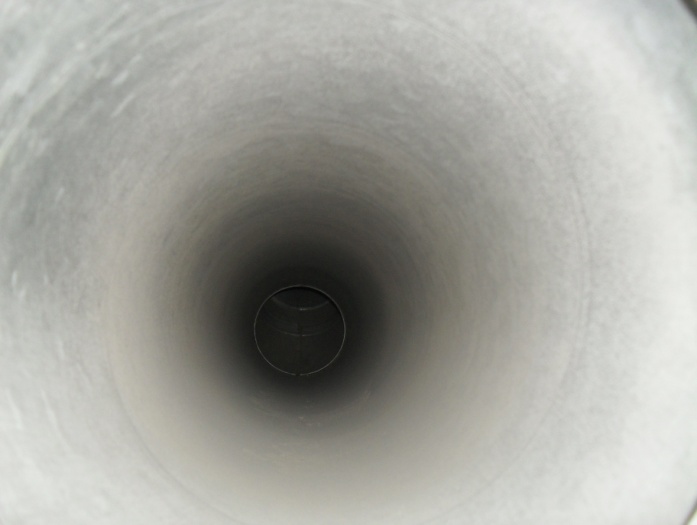 C osa 2krs. poistoilmakanava ennen puhdistusta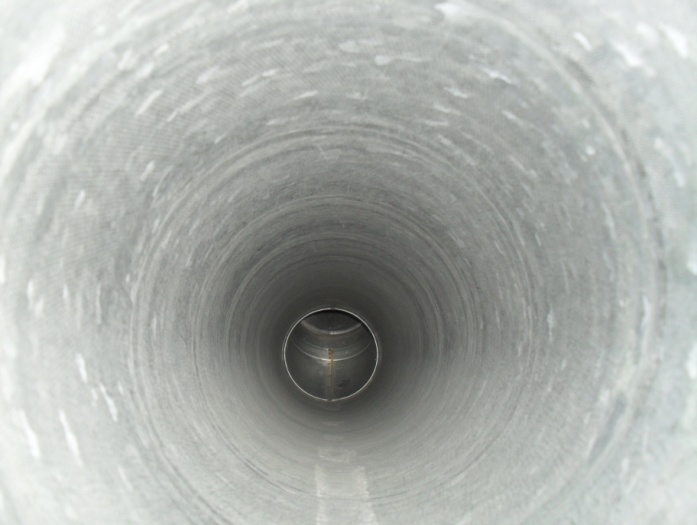 puhdistettuna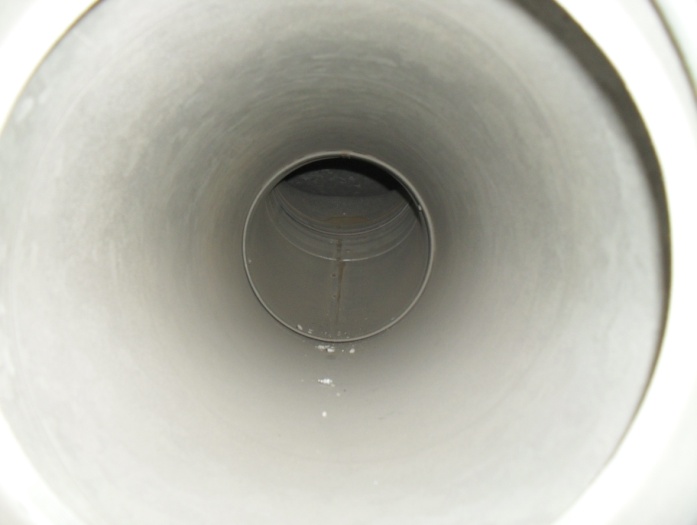 C osa 2krs. poistoilmakanava ennen puhdistusta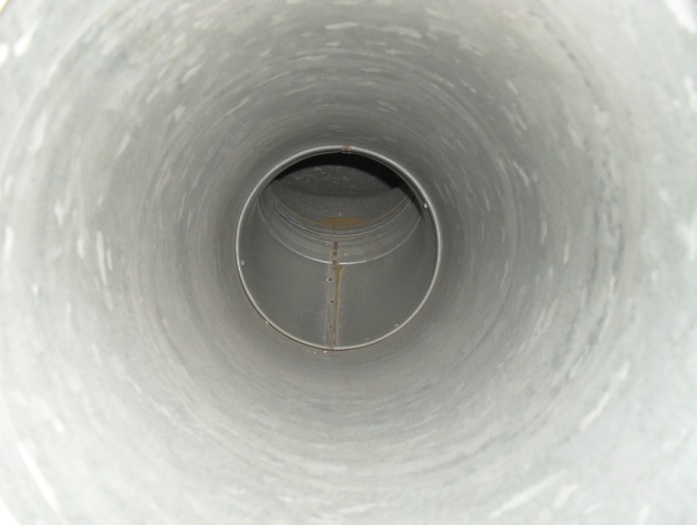 puhdistettuna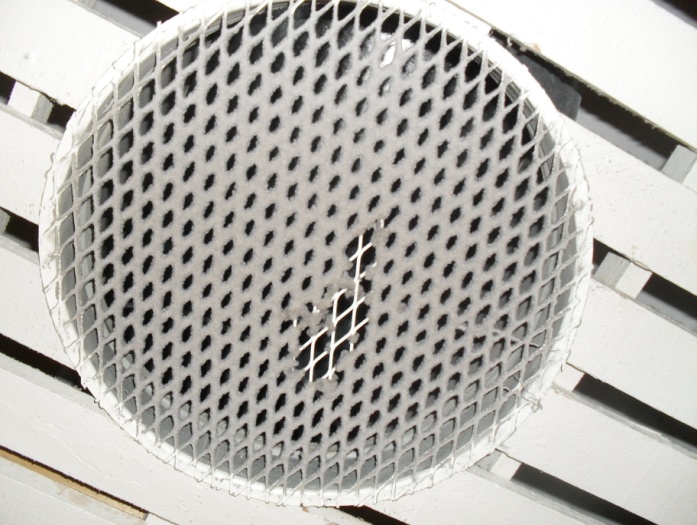 liikuntasali poistoilmaventtiili ennen puhdistusta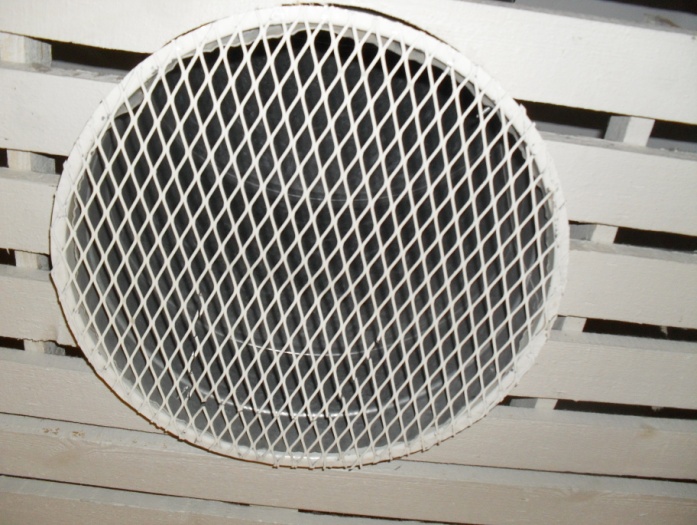 puhdistettuna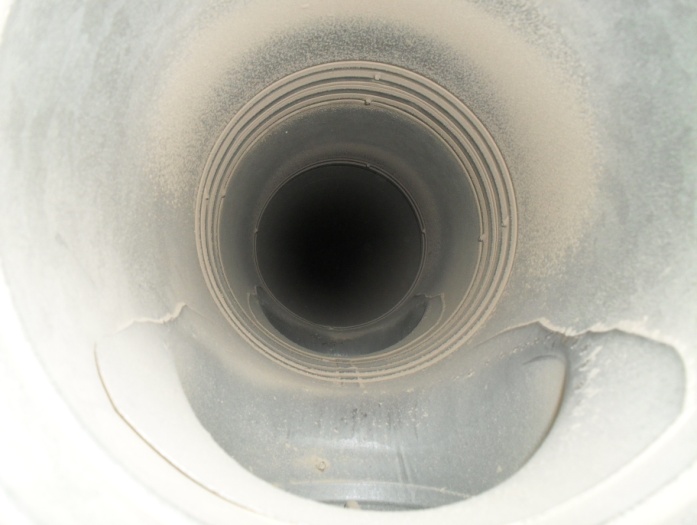 E osa poistoilmakanava ennen puhdistusta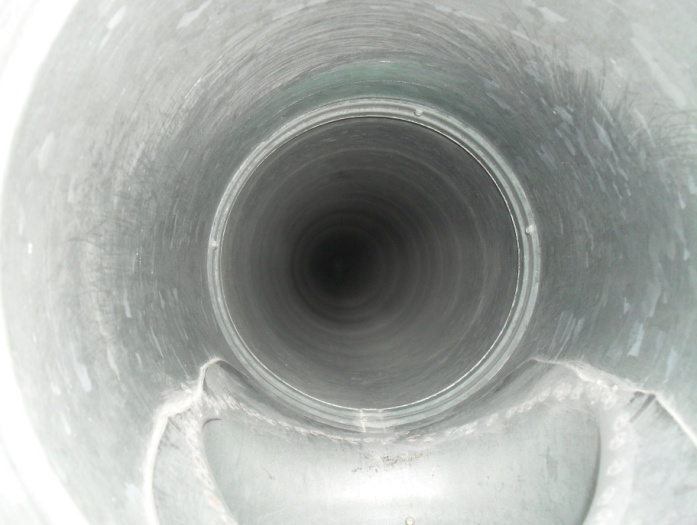 puhdistettuna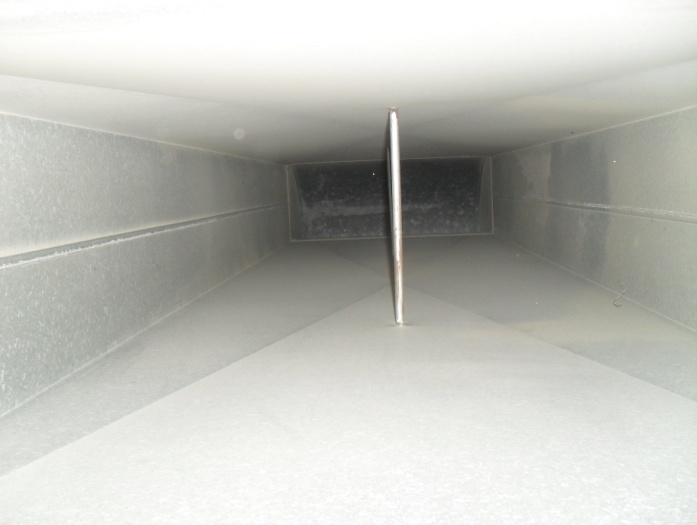 E osa poistoilmakanttikanava ennen puhdistusta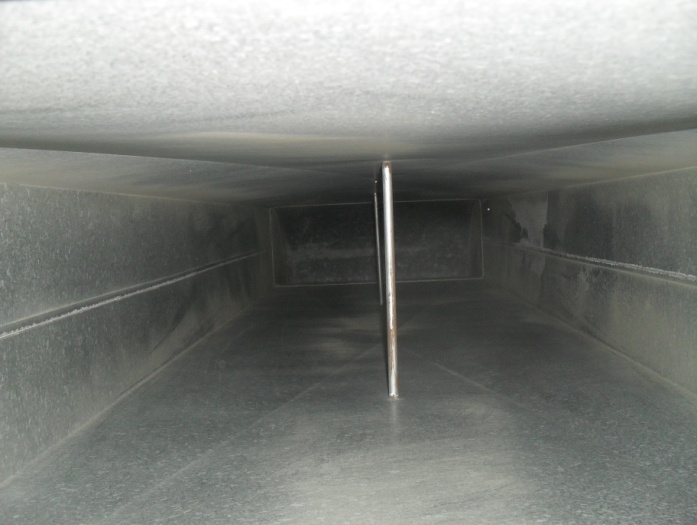 puhdistettuna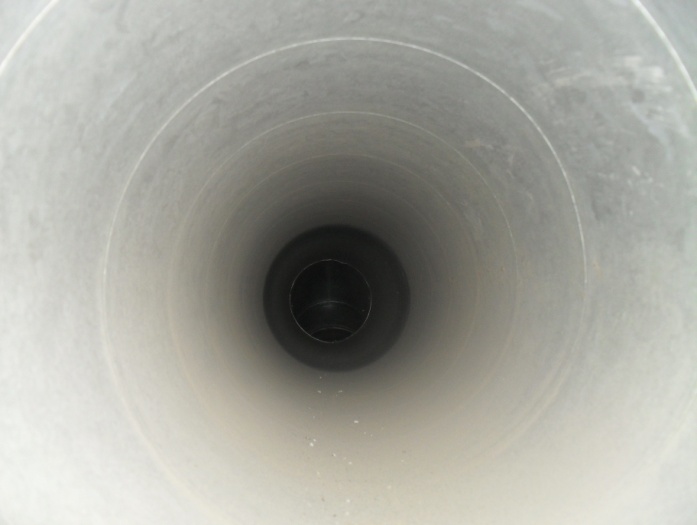 poistoilmakanava ennen puhdistusta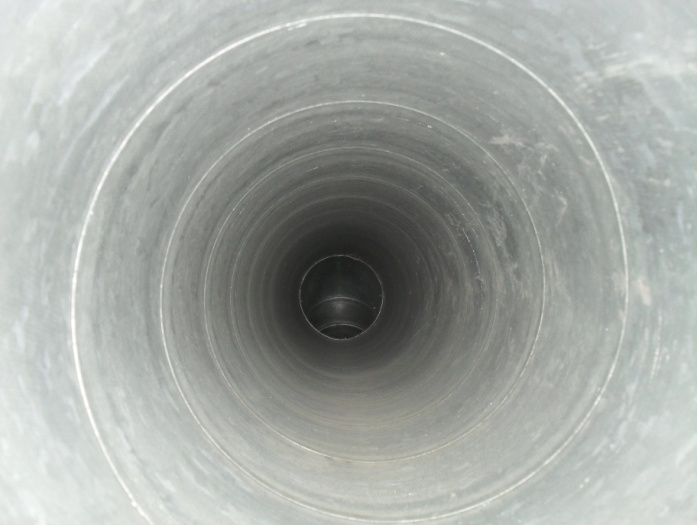 puhdistettuna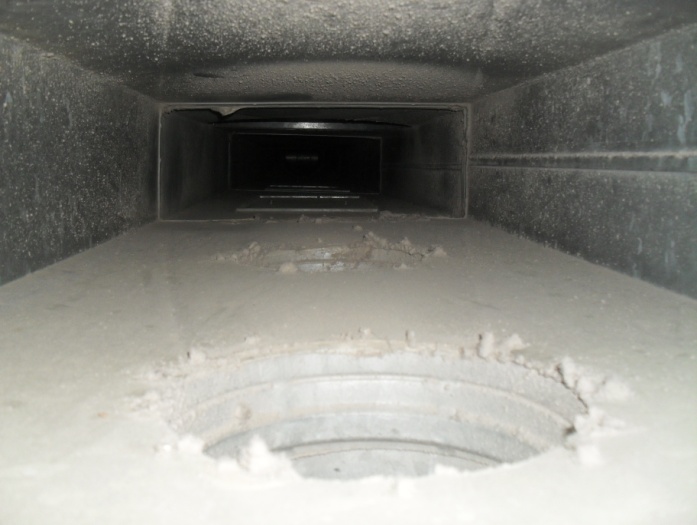 ruokala poistoilmakanava ennen puhdistusta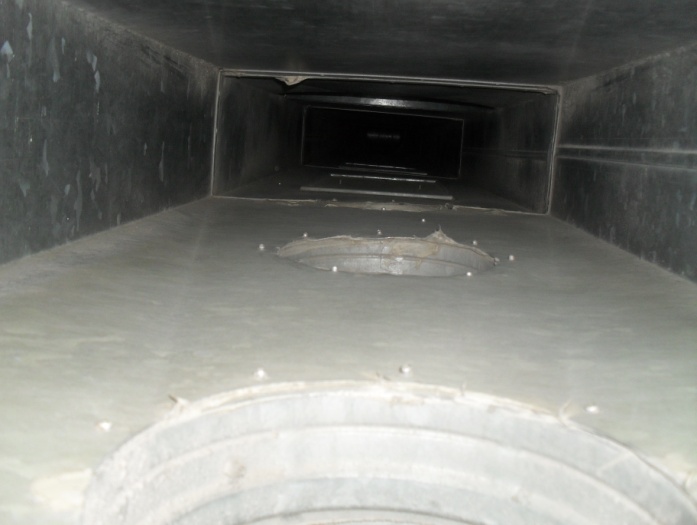 puhdistettuna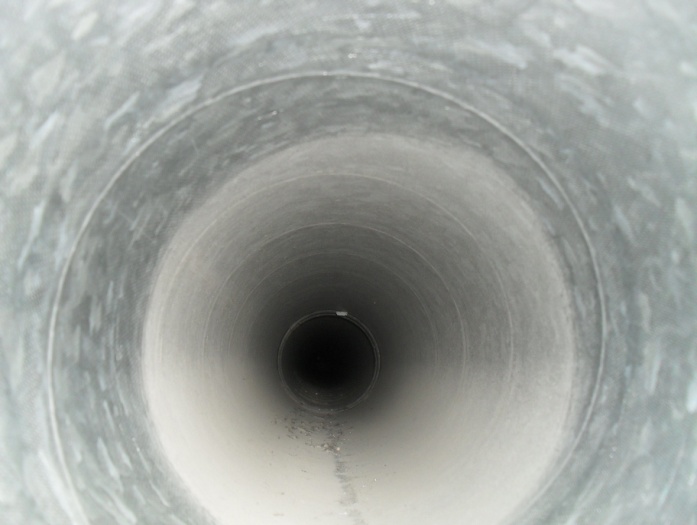 opettaja huone poistoilmakanava ennen puhdistusta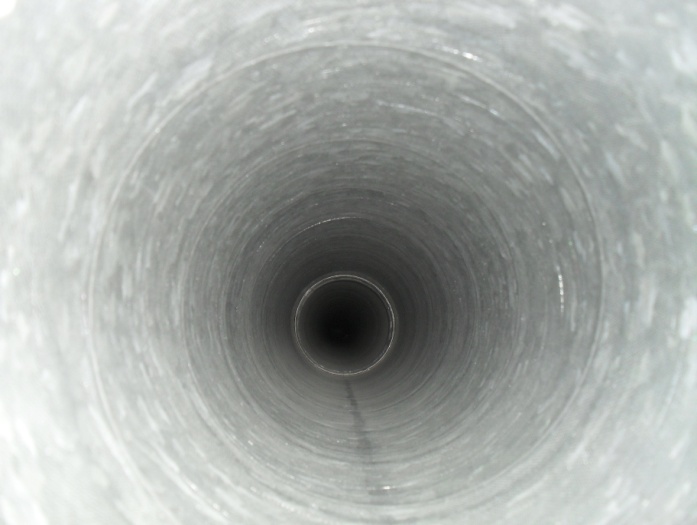 puhdistettuna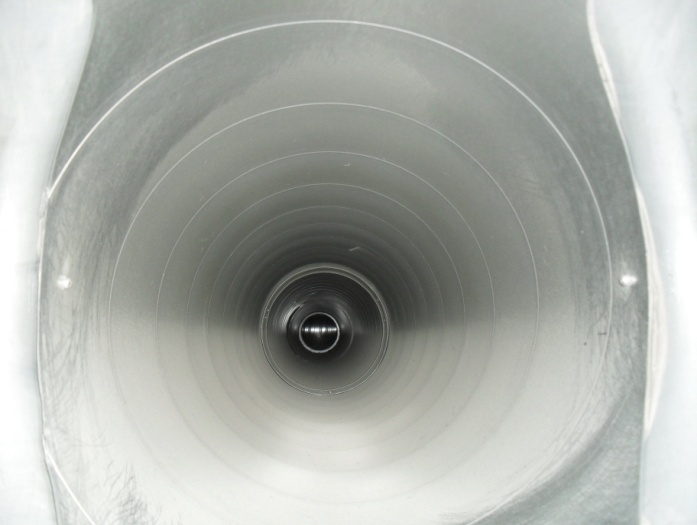 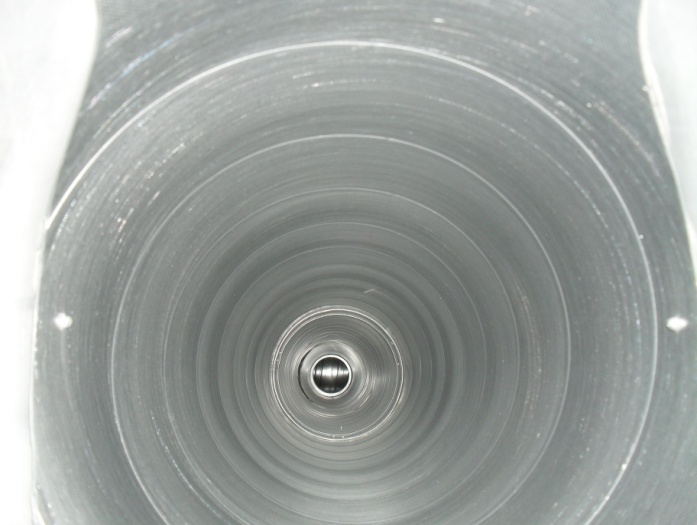 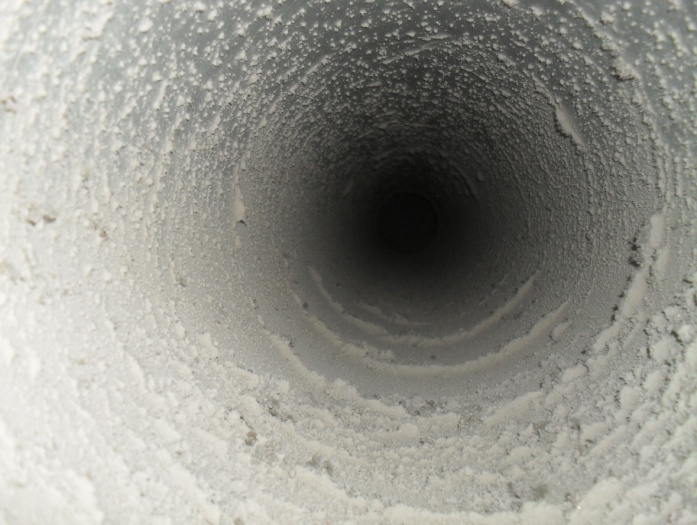 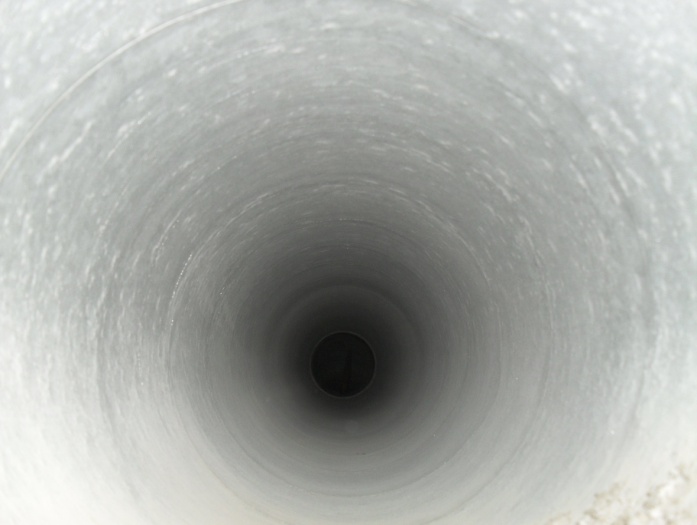 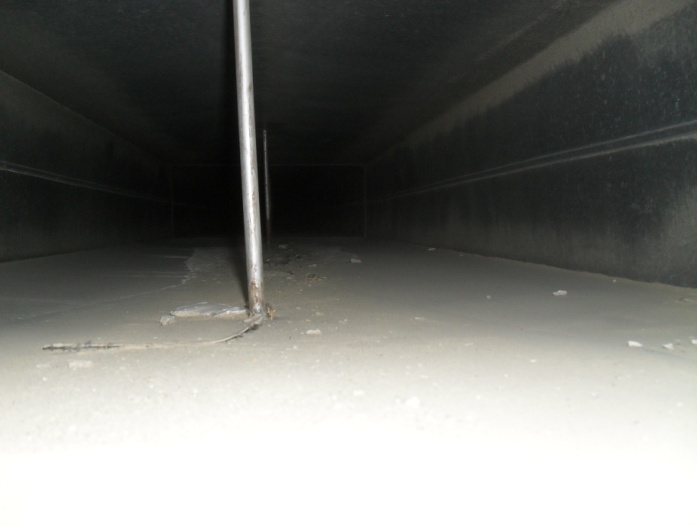 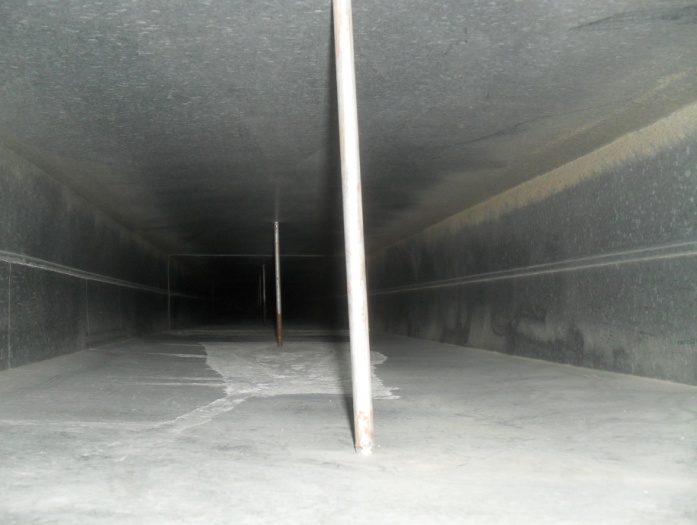 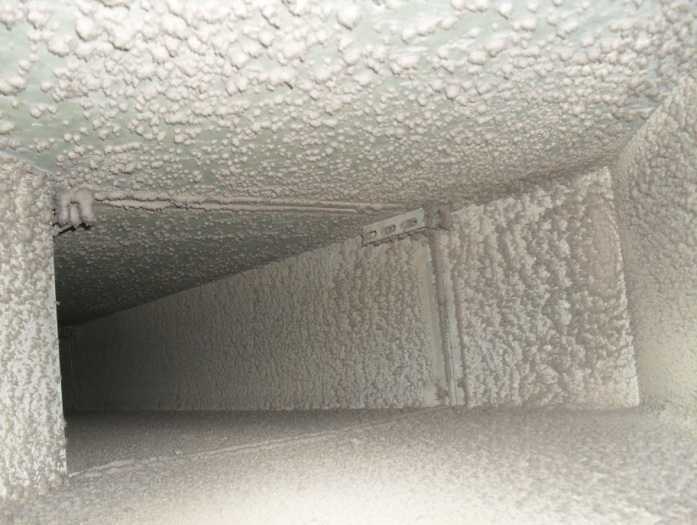 keittiö rasva kanava ennen puhdistusta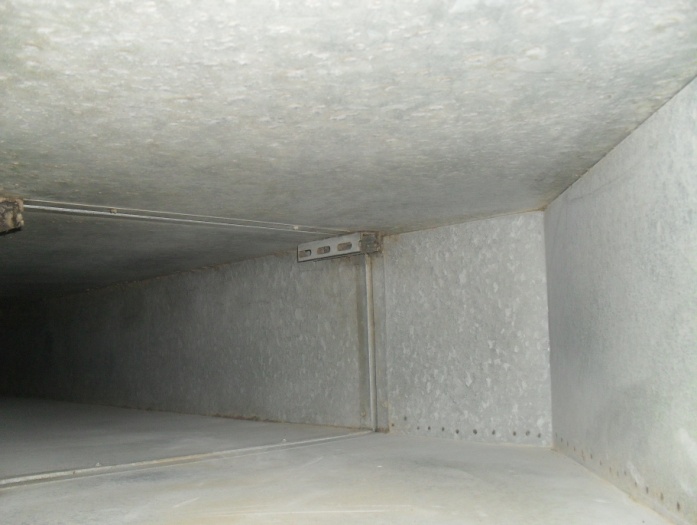 puhdistettuna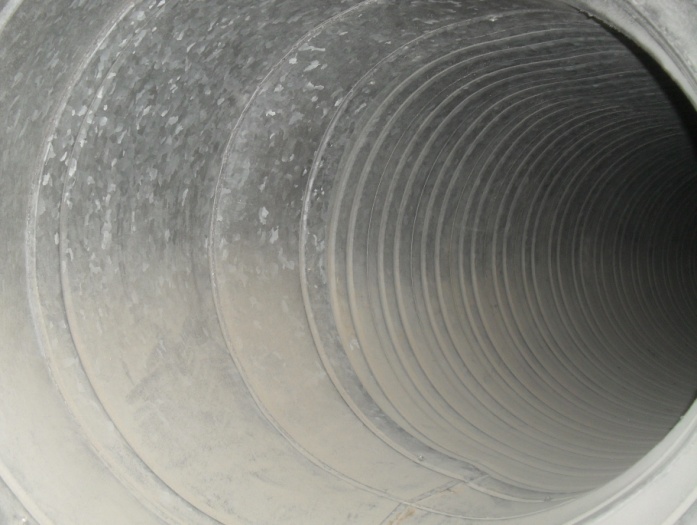 ullakko poistoilmakanava, A osa. ennen puhdistusta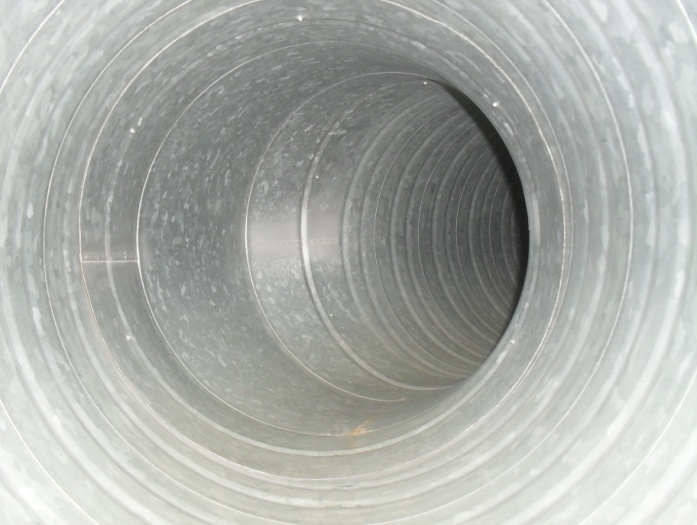 puhdistettuna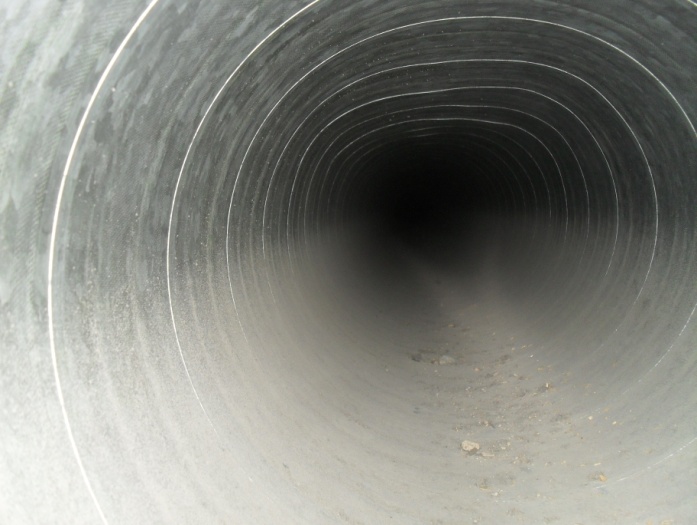 iv-konehuone poistoilmakanava runko ennen puhdistusta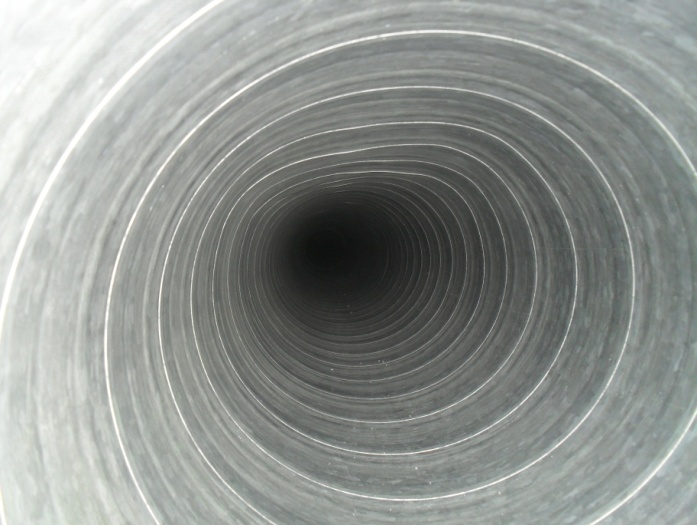 puhdistettuna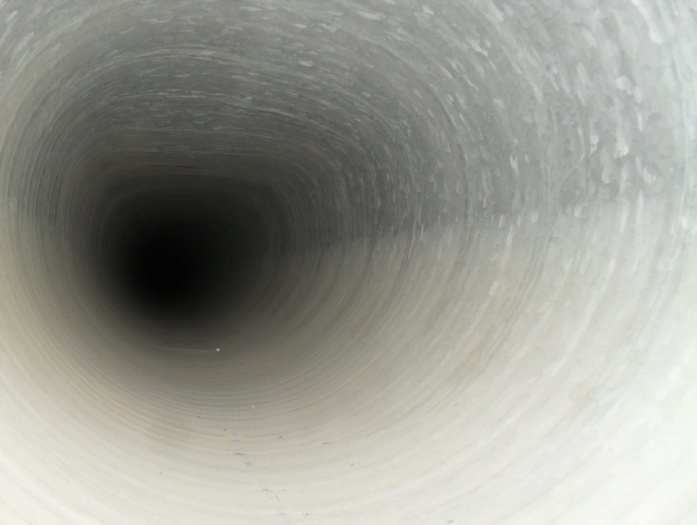 iv-konehuone tuloilmakanava runko ennen puhdistusta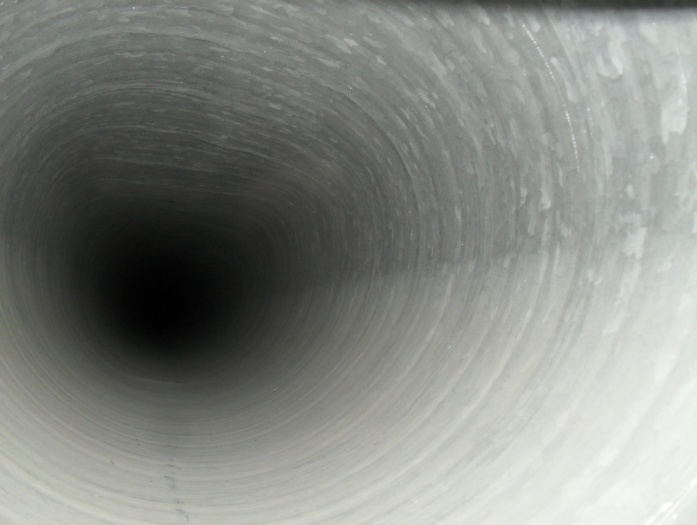 puhdistettuna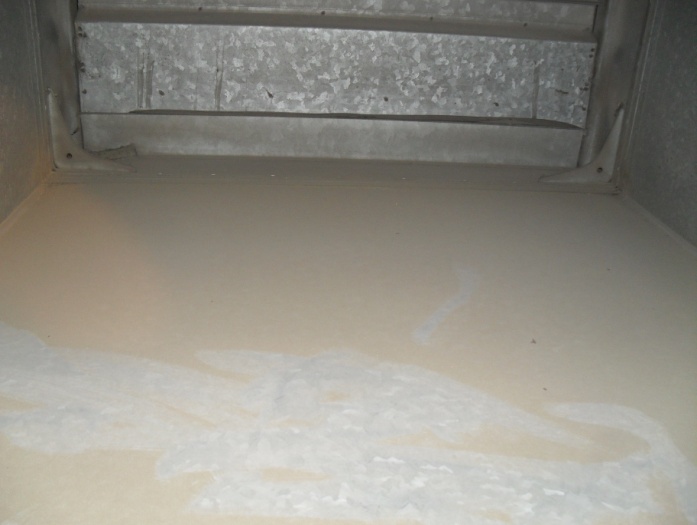 keittiö tulokone raitisilma ennen puhdistusta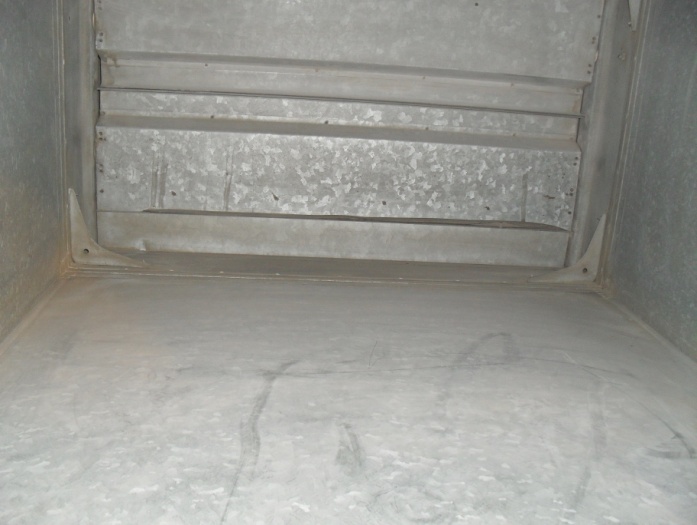 puhdistettuna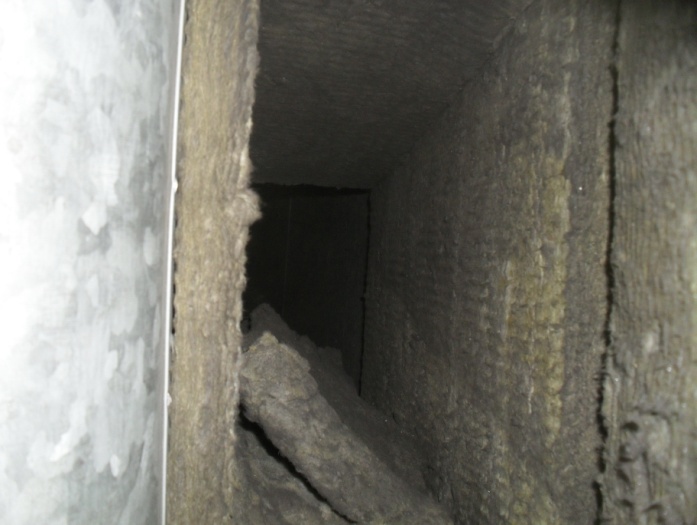 auditorio tuloilmakanava ennen puhdistusta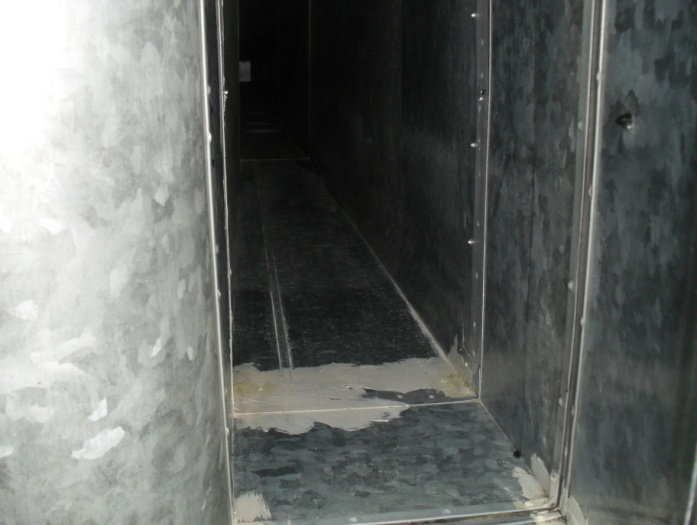 puhdistettuna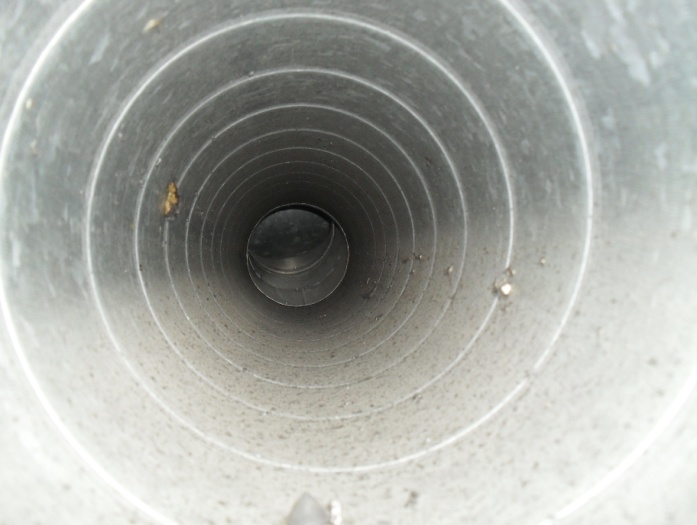 opettaja huone tuloilmakanava ennen puhdistusta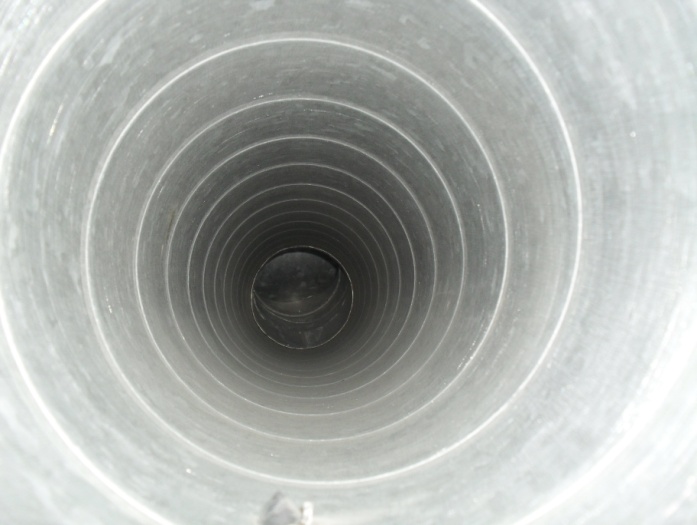 puhdistettuna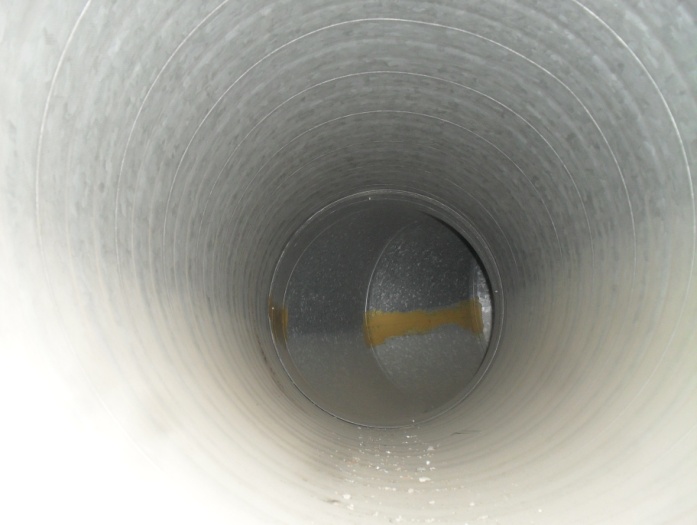 tuloilmakanava ennen puhdistusta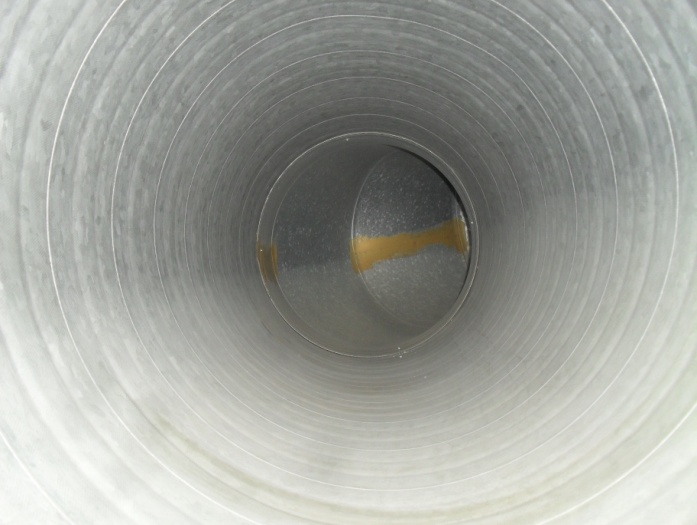 puhdistettuna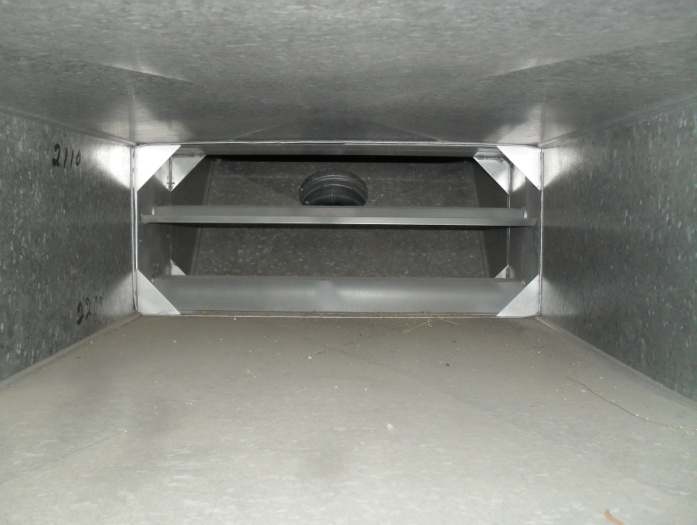 tuloilmakanava ennen puhdistusta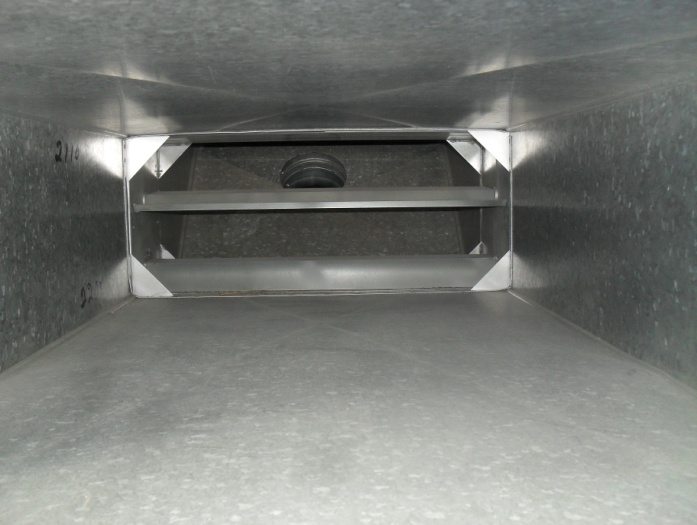 puhdistettuna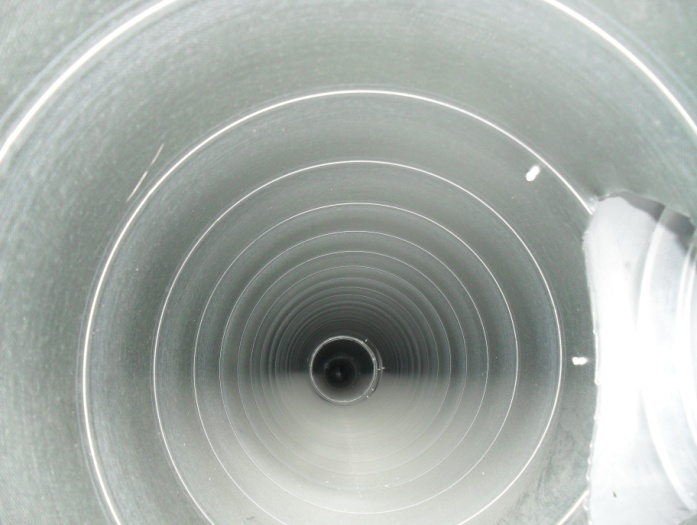 tuloilmakanava ennen puhdistusta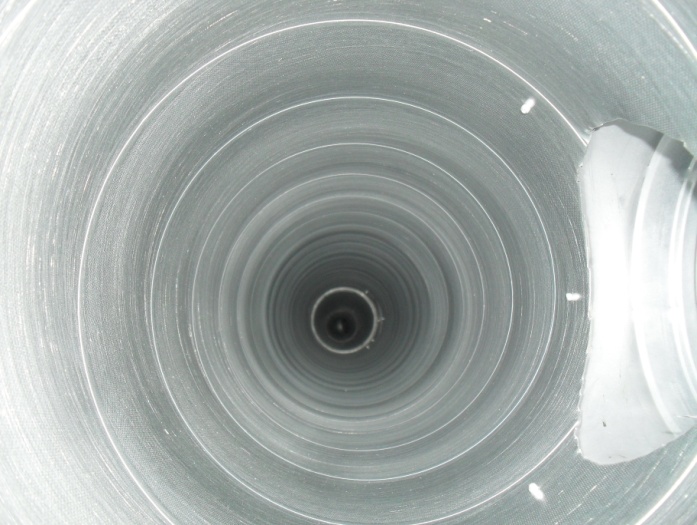 puhdistettuna